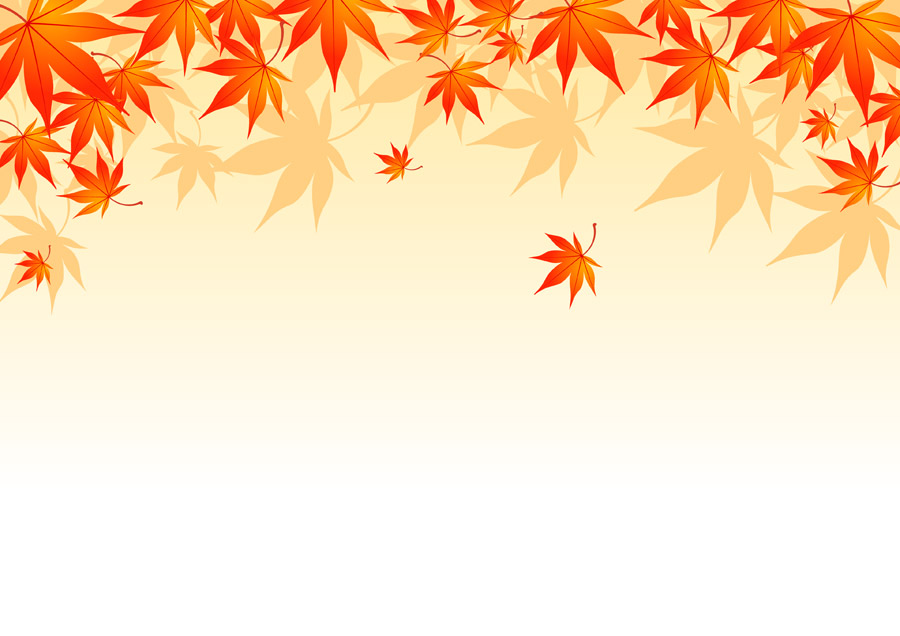 【催事】◆　琴の演奏　　吉野静香先生（生田流）期日：１１月２０日（月）・２３日（木）※雨天中止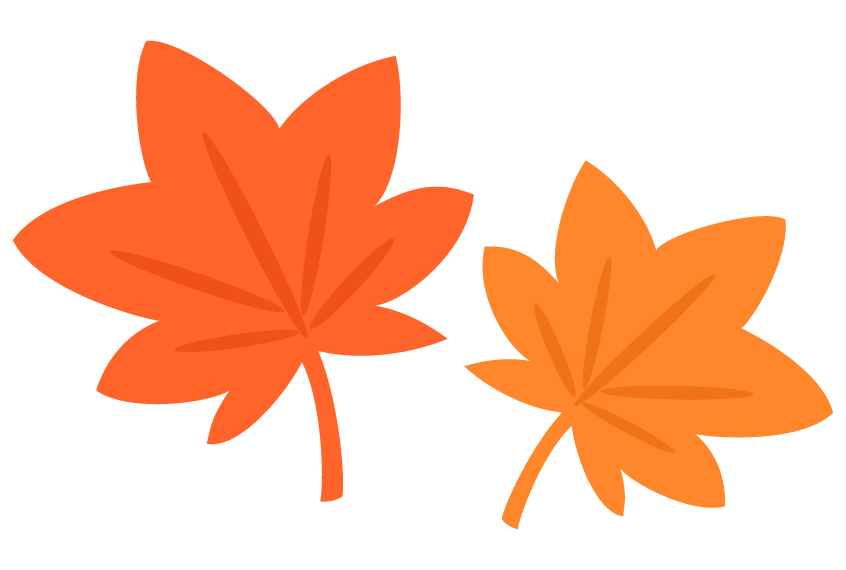 時間：正午～・午後２時～◆　お茶会　箕面茶道連盟期日：１１月２１日（火）・２３日（水）※雨天中止時間：午前１０時３０分～費用：５００円（抹茶・菓子付き）◆　落ち葉焚火の集い期日：１１月２３日（水）※雨天中止及び強風・異常乾燥の場合は中止時間：午後３時～※滝周辺の落ち葉を集め、裏山の雑木林広場で焚火を行い、芋を焼きます。◆　俳句大会　箕面俳句連盟時間：期間中お問合せ先：箕面観光事務局　072-000-0000期日：令和2年１１月１０日（月）～２３日（水）時間：午前９時～午後５時　場所：箕面の滝